FLICAGE à QCP :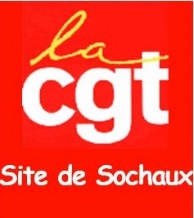 Ça va TROP TROP loin !A QCP, nous travaillons dans une ambiance exécrable et nos postes sont de plus en plus chargés ! Comment faire de la qualité en travaillant ainsi ? Ce n’est pas à nous de porter le chapeau pour la mauvaise organisation de travail mise en place par la direction, qui ne met pas les moyens nécessaires afin que nous puissions travailler dans de bonnes conditions !D’autant plus que nous sommes constamment épiés et sous pression par un responsable qui semble y trouver un malin plaisir :Il passe son temps à jouer à cache-cache et nous observer,Il nous fait des lièvres (défauts) sur les voitures… comme s’il n’y en avait pas déjà assez !Il nous demande de rendre des comptes lorsque nous nous faisons remplacer pour aller aux toilettes ! Un petit cours d’anatomie lui serait peut-être utile, afin de comprendre le fonctionnement du corps humain ?Plutôt que ces enfantillages qui nous pourrissent la vie, la CGT lui propose de se pencher sur les vrais problèmes de nos postes de travail !